Note: When completing the annual report for a given PhD year, delete all the text and lines that are not applicable to the reporting period, as well as the entire tables for the other reporting periods. Activities carried out shall be reflected accurately and coherently.REPORT ON THE FIRST YEAR OF THE PHDREPORT ON THE SECOND YEAR OF THE PHDREPORT ON THE THIRD YEAR OF THE PHDREPORT ON THE FOURTH YEAR OF THE PHD(For part-time and individual form of study, or in the case of extension of the PhD with decision of the Academic Council of FESA)REPORT ON THE FIFTH YEAR OF THE PHD(Only for individual form of study or in the case of an extension of the PhD for part-time PhD students)ATTESTATION OF THE PHD STUDENT1. EVALUATION AND RECOMMENDATIONS OF THE SUPERVISOR FOR THE PERFORMANCE OF THE PHD STUDENT DURING THE REPORTING PERIOD(In case of a negative attestation the supervisor's detailed argumentation is required)……………………………………………………………………………………………………………………………………………………………………………………………………………………………………………………………………………………………………………………………………………………………………………………………………………...……………………………………………………………………………………………………………………………………...……………………………………………………………………………………………………………………………………...……………………………………………………………………………………………………………………………………...……………………………………………………………………………………………………………………………………...……………………………………………………………………………………………………………………………………………………………………………………………………………………………………………………………………………………………………………………………………………………………………………………………………………………...……………………………………………………………………………………………………………………………………...……………………………………………………………………………………………………………………………………...……… Regarding the annual attestation by the aC, according to Art. 41 (2) of the Rules On The Conditions and Procedure for Acquiring Science Degrees and Holding Academic Positions in Sofia University “St. Kliment Ohridski”,  the annual report of the PhD student is required to contain the profile of the PhD student in the information system for the scientific activity of Sofia University "St. Kliment Ohridski" - "The Authors", which must reflect all the scientific contributions, specified  in his/her report. Only the scientific contributions, for which there are dedicated areas in the information system for the scientific activity of the SU, are taken into account.2.CONFIRMATION BY THE SUPERVISOR THAT THE SCIENTIFIC CONTRIBUTIONS OF THE PHD STUDENT, SPECIFIED IN THIS REPORT, ARE REFLECTED IN THE INFORMATION SYSTEM FOR THE SCIENTIFIC ACTIVITY OF SU "ST. KLIMENT OHRIDSKI" AND ARE COHERENTLY OUTLINED IN ANNEX 1. The PhD student's profile in the information system for the scientific activity of Sofia University "St. Kliment Ohridski2" is an integral part of the Annual Report and Attestation of the PhD student.…………………………………………………………………………………………………………………………….…………………………………………………………………………………………………………………………….3. ATTESTATION - ASSESSMENT OF THE SUPERVISOR FOR THE PHD STUDENT'S PERFORMANCE   4. CONFIRMATION BY THE SUPERVISOR FOR THE COMPLETION OF THE ACTIVITIES IN THE MODULES AND EARNED CREDITS SET OUT IN THE PHD STUDENT'S INDIVIDUAL PLAN FOR THE ENTIRE PERIOD OF THE PHD (to be completed when reporting on the final year of the PhD - at the end of the third year for full-time PhD students; at the end of the fourth year for part-time PhD students and full-time PhD students with extension; at the end of the fifth year for individual form of study (if the PhD has not been completed earlier), and for part-time PhD students with extension)  …………………………………………………………………………………………………………………………….…………………………………………………………………………………………………………………………….Date:………………………20……….      PhD student: ………………….…………………..(…………………………)Supervisor: …………………………..(…………………………)Head of Department: ……………………….…(…………………………)The attestation has been discussed and accepted at a session of the Departmental Council, record №............ as of.........................The attestation has been discussed and accepted at a session of the Academic Council, record No. .............................. as of........................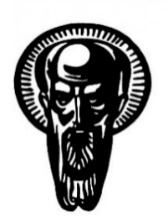 SOFIA UNIVERSITY „ST. KLIMENT OHRIDSKI “SOFIA UNIVERSITY „ST. KLIMENT OHRIDSKI “SOFIA UNIVERSITY „ST. KLIMENT OHRIDSKI “SOFIA UNIVERSITY „ST. KLIMENT OHRIDSKI “SOFIA UNIVERSITY „ST. KLIMENT OHRIDSKI “SOFIA UNIVERSITY „ST. KLIMENT OHRIDSKI “SOFIA UNIVERSITY „ST. KLIMENT OHRIDSKI “SOFIA UNIVERSITY „ST. KLIMENT OHRIDSKI “SOFIA UNIVERSITY „ST. KLIMENT OHRIDSKI “SOFIA UNIVERSITY „ST. KLIMENT OHRIDSKI “SOFIA UNIVERSITY „ST. KLIMENT OHRIDSKI “FACULTY OF EDUCATIONAL STUDIES AND THE ARTSFACULTY OF EDUCATIONAL STUDIES AND THE ARTSFACULTY OF EDUCATIONAL STUDIES AND THE ARTSFACULTY OF EDUCATIONAL STUDIES AND THE ARTSFACULTY OF EDUCATIONAL STUDIES AND THE ARTSFACULTY OF EDUCATIONAL STUDIES AND THE ARTSFACULTY OF EDUCATIONAL STUDIES AND THE ARTSFACULTY OF EDUCATIONAL STUDIES AND THE ARTSFACULTY OF EDUCATIONAL STUDIES AND THE ARTSFACULTY OF EDUCATIONAL STUDIES AND THE ARTSFACULTY OF EDUCATIONAL STUDIES AND THE ARTSANNUAL REPORT AND ATTESTATION OF PHD STUDENTANNUAL REPORT AND ATTESTATION OF PHD STUDENTANNUAL REPORT AND ATTESTATION OF PHD STUDENTANNUAL REPORT AND ATTESTATION OF PHD STUDENTANNUAL REPORT AND ATTESTATION OF PHD STUDENTANNUAL REPORT AND ATTESTATION OF PHD STUDENTANNUAL REPORT AND ATTESTATION OF PHD STUDENTANNUAL REPORT AND ATTESTATION OF PHD STUDENTANNUAL REPORT AND ATTESTATION OF PHD STUDENTANNUAL REPORT AND ATTESTATION OF PHD STUDENTANNUAL REPORT AND ATTESTATION OF PHD STUDENTForm of study:   full-time (F) / part-time (P) / individual form of study (I)                              delete whichever is inapplicablefull-time (F) / part-time (P) / individual form of study (I)                              delete whichever is inapplicablefull-time (F) / part-time (P) / individual form of study (I)                              delete whichever is inapplicablefull-time (F) / part-time (P) / individual form of study (I)                              delete whichever is inapplicablefull-time (F) / part-time (P) / individual form of study (I)                              delete whichever is inapplicablefull-time (F) / part-time (P) / individual form of study (I)                              delete whichever is inapplicablefull-time (F) / part-time (P) / individual form of study (I)                              delete whichever is inapplicablefull-time (F) / part-time (P) / individual form of study (I)                              delete whichever is inapplicablefull-time (F) / part-time (P) / individual form of study (I)                              delete whichever is inapplicablefull-time (F) / part-time (P) / individual form of study (I)                              delete whichever is inapplicableDepartment:…………………………………………………………………………………………………….………………... …………………………………………………………………………………………………….………………... …………………………………………………………………………………………………….………………... …………………………………………………………………………………………………….………………... …………………………………………………………………………………………………….………………... …………………………………………………………………………………………………….………………... …………………………………………………………………………………………………….………………... …………………………………………………………………………………………………….………………... …………………………………………………………………………………………………….………………... …………………………………………………………………………………………………….………………... 1. First name, middle name(s), last name of the PhD student…………………………………………………………………………………………………….………………...…………………………………………………………………………………………………….………………...…………………………………………………………………………………………………….………………...…………………………………………………………………………………………………….………………...…………………………………………………………………………………………………….………………...…………………………………………………………………………………………………….………………...…………………………………………………………………………………………………….………………...…………………………………………………………………………………………………….………………...…………………………………………………………………………………………………….………………...…………………………………………………………………………………………………….………………...2. Date of enrolment in the doctoral programme:…………………………………………………Order № …………………………… as of……………. 20..……………………………………………………Order № …………………………… as of……………. 20..……………………………………………………Order № …………………………… as of……………. 20..……………………………………………………Order № …………………………… as of……………. 20..……………………………………………………Order № …………………………… as of……………. 20..……………………………………………………Order № …………………………… as of……………. 20..……………………………………………………Order № …………………………… as of……………. 20..……………………………………………………Order № …………………………… as of……………. 20..……………………………………………………Order № …………………………… as of……………. 20..……………………………………………………Order № …………………………… as of……………. 20..…3. Deadline for completion of the doctoral programme:…………………………………………………………………………………………………….………………...…………………………………………………………………………………………………….………………...…………………………………………………………………………………………………….………………...…………………………………………………………………………………………………….………………...…………………………………………………………………………………………………….………………...…………………………………………………………………………………………………….………………...…………………………………………………………………………………………………….………………...…………………………………………………………………………………………………….………………...…………………………………………………………………………………………………….………………...…………………………………………………………………………………………………….………………...4.Professional field…………………………………………………………………………………………………….………………...…………………………………………………………………………………………………….………………...…………………………………………………………………………………………………….………………...…………………………………………………………………………………………………….………………...…………………………………………………………………………………………………….………………...…………………………………………………………………………………………………….………………...…………………………………………………………………………………………………….………………...…………………………………………………………………………………………………….………………...…………………………………………………………………………………………………….………………...…………………………………………………………………………………………………….………………...5.Doctoral programme…………………………………………………………………………………………………….………………...…………………………………………………………………………………………………….………………...…………………………………………………………………………………………………….………………...…………………………………………………………………………………………………….………………...…………………………………………………………………………………………………….………………...…………………………………………………………………………………………………….………………...…………………………………………………………………………………………………….………………...…………………………………………………………………………………………………….………………...…………………………………………………………………………………………………….………………...…………………………………………………………………………………………………….………………...6. Topic of the PhD thesis Тема на дисертационния труд:…………………………………………………………………………………………………….……………….../approved by the Academic Council of FESA with record №.................of............20.../ /………………………………………………………………………………………………….………………...утвърдена от Факултетния съвет на ФНОИ в заседание от ……………..протокол №……………..от…………20…г./…………………………………………………………………………………………………….……………….../approved by the Academic Council of FESA with record №.................of............20.../ /………………………………………………………………………………………………….………………...утвърдена от Факултетния съвет на ФНОИ в заседание от ……………..протокол №……………..от…………20…г./…………………………………………………………………………………………………….……………….../approved by the Academic Council of FESA with record №.................of............20.../ /………………………………………………………………………………………………….………………...утвърдена от Факултетния съвет на ФНОИ в заседание от ……………..протокол №……………..от…………20…г./…………………………………………………………………………………………………….……………….../approved by the Academic Council of FESA with record №.................of............20.../ /………………………………………………………………………………………………….………………...утвърдена от Факултетния съвет на ФНОИ в заседание от ……………..протокол №……………..от…………20…г./…………………………………………………………………………………………………….……………….../approved by the Academic Council of FESA with record №.................of............20.../ /………………………………………………………………………………………………….………………...утвърдена от Факултетния съвет на ФНОИ в заседание от ……………..протокол №……………..от…………20…г./…………………………………………………………………………………………………….……………….../approved by the Academic Council of FESA with record №.................of............20.../ /………………………………………………………………………………………………….………………...утвърдена от Факултетния съвет на ФНОИ в заседание от ……………..протокол №……………..от…………20…г./…………………………………………………………………………………………………….……………….../approved by the Academic Council of FESA with record №.................of............20.../ /………………………………………………………………………………………………….………………...утвърдена от Факултетния съвет на ФНОИ в заседание от ……………..протокол №……………..от…………20…г./…………………………………………………………………………………………………….……………….../approved by the Academic Council of FESA with record №.................of............20.../ /………………………………………………………………………………………………….………………...утвърдена от Факултетния съвет на ФНОИ в заседание от ……………..протокол №……………..от…………20…г./…………………………………………………………………………………………………….……………….../approved by the Academic Council of FESA with record №.................of............20.../ /………………………………………………………………………………………………….………………...утвърдена от Факултетния съвет на ФНОИ в заседание от ……………..протокол №……………..от…………20…г./…………………………………………………………………………………………………….……………….../approved by the Academic Council of FESA with record №.................of............20.../ /………………………………………………………………………………………………….………………...утвърдена от Факултетния съвет на ФНОИ в заседание от ……………..протокол №……………..от…………20…г./7. Supervisor:…………………………………………………………………………………………………….………………... (academic position, scientific degree, first name, middle name(s), last name)…………………………………………………………………………………………………….………………... (academic position, scientific degree, first name, middle name(s), last name)…………………………………………………………………………………………………….………………... (academic position, scientific degree, first name, middle name(s), last name)…………………………………………………………………………………………………….………………... (academic position, scientific degree, first name, middle name(s), last name)…………………………………………………………………………………………………….………………... (academic position, scientific degree, first name, middle name(s), last name)…………………………………………………………………………………………………….………………... (academic position, scientific degree, first name, middle name(s), last name)…………………………………………………………………………………………………….………………... (academic position, scientific degree, first name, middle name(s), last name)…………………………………………………………………………………………………….………………... (academic position, scientific degree, first name, middle name(s), last name)…………………………………………………………………………………………………….………………... (academic position, scientific degree, first name, middle name(s), last name)…………………………………………………………………………………………………….………………... (academic position, scientific degree, first name, middle name(s), last name)8.Individual study plan of the PhD student, approved by the Academic Council with record №.... as of ............20...8.Individual study plan of the PhD student, approved by the Academic Council with record №.... as of ............20...8.Individual study plan of the PhD student, approved by the Academic Council with record №.... as of ............20...8.Individual study plan of the PhD student, approved by the Academic Council with record №.... as of ............20...8.Individual study plan of the PhD student, approved by the Academic Council with record №.... as of ............20...8.Individual study plan of the PhD student, approved by the Academic Council with record №.... as of ............20...8.Individual study plan of the PhD student, approved by the Academic Council with record №.... as of ............20...8.Individual study plan of the PhD student, approved by the Academic Council with record №.... as of ............20...8.Individual study plan of the PhD student, approved by the Academic Council with record №.... as of ............20...8.Individual study plan of the PhD student, approved by the Academic Council with record №.... as of ............20...8.Individual study plan of the PhD student, approved by the Academic Council with record №.... as of ............20...9. Additionally approved change of the topic(in exceptional cases, but not later than 3 months before the expiry date of the PhD)                                   Допълнително одобрена промяна в темата (по изключение, но не по-късно от 3 месеца преди крайния срок на докторантурата):………………………………………………………………………………………………………………………approved by the Academic Council of FESA with record №.................of............20.../ and Order of the Rector №.................of............20... утвърдена от Факултетния съвет на ФНОИ в заседание от ………………. протокол №……от ………………… 20…г. и Заповед на Ректора №.………… от ………………20… г.………………………………………………………………………………………………………………………approved by the Academic Council of FESA with record №.................of............20.../ and Order of the Rector №.................of............20... утвърдена от Факултетния съвет на ФНОИ в заседание от ………………. протокол №……от ………………… 20…г. и Заповед на Ректора №.………… от ………………20… г.………………………………………………………………………………………………………………………approved by the Academic Council of FESA with record №.................of............20.../ and Order of the Rector №.................of............20... утвърдена от Факултетния съвет на ФНОИ в заседание от ………………. протокол №……от ………………… 20…г. и Заповед на Ректора №.………… от ………………20… г.………………………………………………………………………………………………………………………approved by the Academic Council of FESA with record №.................of............20.../ and Order of the Rector №.................of............20... утвърдена от Факултетния съвет на ФНОИ в заседание от ………………. протокол №……от ………………… 20…г. и Заповед на Ректора №.………… от ………………20… г.………………………………………………………………………………………………………………………approved by the Academic Council of FESA with record №.................of............20.../ and Order of the Rector №.................of............20... утвърдена от Факултетния съвет на ФНОИ в заседание от ………………. протокол №……от ………………… 20…г. и Заповед на Ректора №.………… от ………………20… г.………………………………………………………………………………………………………………………approved by the Academic Council of FESA with record №.................of............20.../ and Order of the Rector №.................of............20... утвърдена от Факултетния съвет на ФНОИ в заседание от ………………. протокол №……от ………………… 20…г. и Заповед на Ректора №.………… от ………………20… г.………………………………………………………………………………………………………………………approved by the Academic Council of FESA with record №.................of............20.../ and Order of the Rector №.................of............20... утвърдена от Факултетния съвет на ФНОИ в заседание от ………………. протокол №……от ………………… 20…г. и Заповед на Ректора №.………… от ………………20… г.………………………………………………………………………………………………………………………approved by the Academic Council of FESA with record №.................of............20.../ and Order of the Rector №.................of............20... утвърдена от Факултетния съвет на ФНОИ в заседание от ………………. протокол №……от ………………… 20…г. и Заповед на Ректора №.………… от ………………20… г.………………………………………………………………………………………………………………………approved by the Academic Council of FESA with record №.................of............20.../ and Order of the Rector №.................of............20... утвърдена от Факултетния съвет на ФНОИ в заседание от ………………. протокол №……от ………………… 20…г. и Заповед на Ректора №.………… от ………………20… г.………………………………………………………………………………………………………………………approved by the Academic Council of FESA with record №.................of............20.../ and Order of the Rector №.................of............20... утвърдена от Факултетния съвет на ФНОИ в заседание от ………………. протокол №……от ………………… 20…г. и Заповед на Ректора №.………… от ………………20… г.10. Annual report and attestation for the period:от ……………………………………………… до ………………………………………..…………..…..from ……………………………………………… to ………………………………………..…………..…..от ……………………………………………… до ………………………………………..…………..…..from ……………………………………………… to ………………………………………..…………..…..от ……………………………………………… до ………………………………………..…………..…..from ……………………………………………… to ………………………………………..…………..…..от ……………………………………………… до ………………………………………..…………..…..from ……………………………………………… to ………………………………………..…………..…..от ……………………………………………… до ………………………………………..…………..…..from ……………………………………………… to ………………………………………..…………..…..от ……………………………………………… до ………………………………………..…………..…..from ……………………………………………… to ………………………………………..…………..…..от ……………………………………………… до ………………………………………..…………..…..from ……………………………………………… to ………………………………………..…………..…..от ……………………………………………… до ………………………………………..…………..…..from ……………………………………………… to ………………………………………..…………..…..от ……………………………………………… до ………………………………………..…………..…..from ……………………………………………… to ………………………………………..…………..…..от ……………………………………………… до ………………………………………..…………..…..from ……………………………………………… to ………………………………………..…………..…..(Mark with X the reported PhD year)First yearSecond yearThird yearFourth year / extensionFifth year (individual form of study)Description and content of the activities1Form/locationCurriculum ECTS credits(average 60 ECTS per year for F; average 45 ECTS per year for P)Period of implementationECTS credits earnedІ. Training activityІ. Training activityІ. Training activityІ. Training activityA. Preparation and passing the PhD minimum exams in the specialtyIndividual work of the PhD studentTotal:30The date and number of the order appointing the committee to conduct the doctoral exam shall be written against each doctoral minimum exam passed.Passing the PhD minimum exam in the specialty: …………………Examination mark: …………………….The examination is organized and conducted by the department to which the PhD student is assigned.20Passing the PhD exam in foreign language: …………………Examination mark: …………………….The examination is organized and conducted by the Faculty of Classical and Modern Philology.10B. Preparation and passing examinations in disciplines, forming academic knowledge and competences; disciplines in the scientific field of the PhD and/or disciplines, forming specific research knowledge and competencesThe PhD school of FESATotal:15(not limited)For each course indicate the winter/summer semester, academic year, and the date and the examination mark, specified in the examination record.Compulsory PhD course - I:………………………………………………………- a course, chosen from Appendix 1, Part I - for training in Bulgarian;- a course chosen from Appendix 2, Part I - for training in English;Lectures102. PhD Elective Course - I:……………………………………………………….- a course, chosen from Appendix 1, Part II - for training in Bulgarian;- a course chosen from Appendix 2, Part II - for training in English;Lectures or lectures and seminars5II. Research activityII. Research activityII. Research activityII. Research activityPhD thesis workPreparation of the PhD thesis (development of the structure of the PhD thesis; literature review and review of other information sources; preparatory and auxiliary activities related to the PhD thesis - collection and processing empirical materials, etc.; preparation and presentation of separate parts of the PhD thesis to the supervisor, etc.).Individually and in consultation with the supervisor 15 ECTS per year for F, 13 ECTS  for P, 5 ECTS  for I(or for the entire period of of the PhD: 40 ECTS for F;43 ECTS for P;    23 ECTS for I)Indicate the period of completion of each of the reported activities. 1)………………………..2)…………………………3)…………………………Work on the PhD thesis project, submitted upon enrolment in the individual form of study (only for the individual form of study)Session of the Department45Date and number of the minutes of the departmental council for enrolment of the PhD studentB. Publication and project activityDepending on the nature of the specific activityFor the whole period of the programme – compulsory minimum of 30 ECTS for section Publications on the PhD thesis topic – for all forms of study (F, P, I)Indicate the month/year of publication/completion of each of the reported activities, as well as a link to the information recorded in the Authors database of scientific activities of the SU1. Publications on the PhD thesis topicStudies published in scientific journals, refereed and indexed in world-renowned databases of scientific information Articles and papers, published in scientific journals, refereed and indexed in world-renowned databases of scientific informationPublished chapter of a collective monographStudies published in non-refereed peer-reviewed journals or published in edited collective volumes Articles and papers published in non-refereed peer-reviewed journals or published in edited collective volumes45/n per publication (for p. 1.1)30/n per publication (for p. 1.2)20/n per publication (for p. 1.3)15/n per publication (for p. 1.4)10/n per publication (for p. 1.5)2. Participation with papers in scientific forums2.1. Participation in a scientific forum in the country2.2. Participation in a scientific forum abroad5/n per participation/report (for p. 2.1.)10 /n per participation/report (for p. 2.2.)3. Participation in scientific and applied projects3.1. Participation in a university/faculty research or applied science project3.2. Participation in a national scientific or applied project3.3. Participation in an international scientific and applied project10 per participation (for 3.1.)15 per participation (for 3.2.)20 per participation (for 3.3.)III. Teaching activities (after passing the PhD minimum exams)Depending on the nature of the specific activityCompulsory 3 ECTS for (F), optional for (P) and (I) for the whole period of the PhDIndicate date/ period of completion of each of the completed activities. Assignment of university teaching activities to full-time PhD students (up to 45 hours per academic year without payment)Supporting work with graduatesAssisting the supervisor/tutor in the preparation of methodological materials related to the university teaching processAssisting the supervisor in conducting semester examinations5. PhD student's extra-university academic activity (participation as a lecturer in trainings, courses, seminars, workshops, etc.; methodological activity in educational and social institutions, etc.)1 credit for 30 hours for p. 1 and 5;1 credit per year for p. 2 and 4;1   credit per activity per year for p. 3IV. Additional acitivitesDepending on the nature of the specific activityCompulsory 2 ECTS for the whole period of the PhDIndicate date / period for each of the completed activities1. Participation in the sessions of the departmental council, where issues related to the doctoral studies are discussed2. Participation in university and faculty committees3. Assignment of administrative work (participation as a invigilator in semester examinations in disciplines conducted by their supervisor; in state written examinations in the Faculty, PhD entrance exams, etc.)4. Participation in organizing and conducting seminars, meetings, conferences and other initiatives of the faculty or department5. Participation in an artistic performance1 credit per year for p. 1 and 3; 1 credit for participation in a committee – p. 2;2 credits per activity for p. 4;1 credit per activity for p. 5TOTAL ECTS CREDITS FOR THE FIRST YEAR OF THE PHDTOTAL ECTS CREDITS FOR THE FIRST YEAR OF THE PHDTOTAL ECTS CREDITS FOR THE FIRST YEAR OF THE PHDTOTAL ECTS CREDITS FOR THE FIRST YEAR OF THE PHDDescription and content of the activities Form/locationCurriculum ECTS credits(average 60 ECTS per year for F; average 45 ECTS per year for P)Period of implementationECTS credits earnedTraining activityTraining activityTraining activityTraining activityA. Preparation and passing examinations in disciplines, forming academic knowledge and competences; disciplines in the scientific field of the PhD and/or disciplines, forming specific research knowledge and competencesThe PhD school of FESATotal:15(not limited;  0 for I, if the ECTS are already earned during the first year)For each course indicate the winter/summer semester, academic year, and the date and the examination mark, specified in the examination record.1. Compulsory PhD course - II only for full-time and part-time PhD students:………………………………………………………- a course, chosen from Appendix 1, Part I - for training in Bulgarian;- a course chosen from Appendix 2, Part I - for training in English;Lectures102. PhD Elective Course – II only for full-time and part-time PhD students:………………………………………………………- a course, chosen from Appendix 1, Part I - for training in Bulgarian;- a course chosen from Appendix 2, Part I - for training in English;Lectures  or lectures and seminars5II. Research activityII. Research activityII. Research activityII. Research activityА. PhD thesis workPreparation of the PhD thesis (development of the structure of the PhD thesis; literature review and review of other information sources; preparatory and auxiliary activities related to the PhD thesis - collection and processing empirical materials, etc.; preparation and presentation of separate parts of the PhD thesis to the supervisor, etc.).Individually and in consultation with the supervisor 15 ECTS per year for F, 13 ECTS for P, 5 ECTS for I(or for the entire period of of the PhD: 40 ECTS for F;43 ECTS for P;    23 ECTS for I)Indicate the period of completion of each of the reported activities. 1)………………………..2)…………………………3)…………………………B. Publication and project activityDepending on the nature of the specific activityFor the whole period of the programme – compulsory minimum of 30 ECTS for section Publications on the PhD thesis topic – for all forms of study (F, P, I)Indicate the month/year of publication/completion of each of the reported activities, as well as a link to the information recorded in the Authors database of scientific activities of the SU1. Publications on the PhD thesis topic1.1. Studies published in scientific journals, refereed and indexed in world-renowned databases of scientific information 1.2. Articles and papers, published in scientific journals, refereed and indexed in world-renowned databases of scientific information1.3. Published chapter of a collective monograph1.4. Studies published in non-refereed peer-reviewed journals or published in edited collective volumes 1.5. Articles and papers published in non-refereed peer-reviewed journals or published in edited collective volumes45/n per publication (for p. 1.1)30/n per publication (for p. 1.2)20/n per publication (for p. 1.3)15/n per publication (for p. 1.4)10/n per publication (for p. 1.5)2. Participation with papers in scientific forums2.1. Participation in a scientific forum in the country2.2. Participation in a scientific forum abroad5/n per participation/report (for p. 2.1.)10 /n per participation/report (for p. 2.2.)3. Participation in scientific and applied projects3.1. Participation in a university/faculty research or applied science project3.2. Participation in a national scientific or applied project3.3. Participation in an international scientific and applied project10 per participation (for 3.1.)15 per participation (for 3.2.)20 per participation (for 3.3.)III. Teaching activities (after passing the PhD minimum exams)Depending on the nature of the specific activityCompulsory 3 ECTS for (F), optional for (P) and (I) for the whole period of the PhDIndicate date/ period of completion of each of the completed activities. Assignment of university teaching activities to full-time PhD students (up to 45 hours per academic year without payment)Supporting work with graduatesAssisting the supervisor/tutor in the preparation of methodological materials related to the university teaching processAssisting the supervisor in conducting semester examinationsPhD student's extra-university academic activity (participation as a lecturer in trainings, courses, seminars, workshops, etc.; methodological activity in educational and social institutions, etc.)1 credit for 30 hours for p. 1 and 5;1 credit per year for p. 2 and 4;1   credit per activity per year for p. 3IV. Additional acitivitesDepending on the nature of the specific activityCompulsory 2 ECTS for the whole period of the PhDIndicate date / period for each of the completed activities1. Participation in the sessions of the departmental council, where issues related to the doctoral studies are discussed2. Participation in university and faculty committees3. Assignment of administrative work (participation as a invigilator in semester examinations in disciplines conducted by their supervisor; in state written examinations in the Faculty, PhD entrance exams, etc.)4. Participation in organizing and conducting seminars, meetings, conferences and other initiatives of the faculty or department5. Participation in an artistic performance1 credit per year for p. 1 and 3; 1 credit for participation in a committee – p. 2;2 credits per activity for p. 4;1 credit per activity for p. 5TOTAL ECTS CREDITS FOR THE SECOND YEAR OF THE PHDTOTAL ECTS CREDITS FOR THE SECOND YEAR OF THE PHDTOTAL ECTS CREDITS FOR THE SECOND YEAR OF THE PHDTOTAL ECTS CREDITS FOR THE SECOND YEAR OF THE PHDDescription and content of the activities Form/locationCurriculum ECTS credits(average 60 ECTS per year for F; average 45 ECTS per year for P)Period of implementationECTS credits earnedII. Research activityII. Research activityII. Research activityII. Research activityА. PhD thesis workPreparation of the PhD thesis (development of the structure of the PhD thesis; literature review and review of other information sources; preparatory and auxiliary activities related to the PhD thesis - collection and processing empirical materials, etc.; preparation and presentation of separate parts of the PhD thesis to the supervisor, etc.).Individually and in consultation with the supervisor 15 ECTS per year for F, 13 ECTS for P, 5 ECTS for I(or for the entire period of of the PhD: 40 ECTS for F;43 ECTS for P;    23 ECTS for I).Indicate the period of completion of each of the reported activities. 1) ………………………..2) …………………………3)…………………………Preliminary version of the completed PhD thesis submitted to the supervisor and prepared for discussion at the Departmental Council for full-time PhD students and for individual form of study15B. Publication and project activityDepending on the nature of the specific activityFor the whole period of the programme – compulsory minimum of 30 ECTS for section Publications on the PhD thesis topic – for all forms of study (F, P, I)Indicate the month/year of publication/completion of each of the reported activities, as well as a link to the information recorded in the Authors database of scientific activities of the SU1. Publications on the PhD thesis topic1.1. Studies published in scientific journals, refereed and indexed in world-renowned databases of scientific information 1.2. Articles and papers, published in scientific journals, refereed and indexed in world-renowned databases of scientific information1.3. Published chapter of a collective monograph1.4. Studies published in non-refereed peer-reviewed journals or published in edited collective volumes 1.5. Articles and papers published in non-refereed peer-reviewed journals or published in edited collective volumes45/n per publication (for p. 1.1)30/n per publication (for p. 1.2)20/n per publication (for p. 1.3)15/n per publication (for p. 1.4)10/n per publication (for p. 1.5)Indicate the month/year of publication/completion of each of the reported activities2. Participation with papers in scientific forums2.1. Participation in a scientific forum in the country2.2. Participation in a scientific forum abroad5/n per participation/report (for p. 2.1.)10 /n per participation/report (for p. 2.2.)3. Participation in scientific and applied projects3.1. Participation in a university/faculty research or applied science project3.2. Participation in a national scientific or applied project3.3. Participation in an international scientific and applied project10 per participation (for 3.1.)15 per participation (for 3.2.)20 per participation (for 3.3.)III.Teaching activitiesDepending on the nature of the specific activityCompulsory 3 ECTS for (F), optional for (P) and (I) for the whole period of the PhDIndicate date/ period of completion of each of the completed activities. Assignment of university teaching activities to full-time PhD students (up to 45 hours per academic year without payment)Supporting work with graduatesAssisting the supervisor/tutor in the preparation of methodological materials related to the university teaching processAssisting the supervisor in conducting semester examinationsPhD student's extra-university academic activity (participation as a lecturer in trainings, courses, seminars, workshops, etc.; methodological activity in educational and social institutions, etc.)1 credit for 30 hours for p. 1 and 5;1 credit per year for p. 2 and 4;1   credit per activity per year for p. 3IV. Additional acitivitesDepending on the nature of the specific activityCompulsory 2 ECTS for the whole period of the PhDIndicate date / period for each of the completed activities1. Participation in the sessions of the departmental council, where issues related to the doctoral studies are discussed2. Participation in university and faculty committees3. Assignment of administrative work (participation as a invigilator in semester examinations in disciplines conducted by their supervisor; in state written examinations in the Faculty, PhD entrance exams, etc.)4. Participation in organizing and conducting seminars, meetings, conferences and other initiatives of the faculty or department5. Participation in an artistic performance1 credit per year for p. 1 and 3; 1 credit for participation in a committee – p. 2;2 credits per activity for p. 4;1 credit per activity for p. 5V. PhD thesis defenseV. PhD thesis defense30Indicate the date of the preliminary and public defense proceedings and number of  the recordConducting a preliminary discussion of the PhD thesis at the department, followed by a decision of the Academic Council public defense procedure to be initiated15Public defense15TOTAL ECTS CREDITS FOR THE THIRD YEAR OF THE PHDTOTAL ECTS CREDITS FOR THE THIRD YEAR OF THE PHDTOTAL ECTS CREDITS FOR THE THIRD YEAR OF THE PHDTOTAL ECTS CREDITS FOR THE THIRD YEAR OF THE PHDTotal for the three years of the full-time doctoral programme: (minimum 180)Total for the three years of the individual form of studies:   (minimum 180)Total for the three years of the full-time doctoral programme: (minimum 180)Total for the three years of the individual form of studies:   (minimum 180)Total for the three years of the full-time doctoral programme: (minimum 180)Total for the three years of the individual form of studies:   (minimum 180)Total for the three years of the full-time doctoral programme: (minimum 180)Total for the three years of the individual form of studies:   (minimum 180)Description and content of the activities  Form/locationCurriculum ECTS creditsPeriod of implementationECTS credits earnedResearch activityResearch activityResearch activityResearch activityА. PhD thesis workPreparation of the PhD thesis (development of the structure of the PhD thesis; literature review and review of other information sources; preparatory and auxiliary activities related to the PhD thesis - collection and processing empirical materials, etc.; preparation and presentation of separate parts of the PhD thesis to the supervisor, etc.).Individually and in consultation with the supervisor10 ECTS per year for P5 ECTS per year for I.Indicate the period of completion of each of the reported activities ………………………..……………………………………………………Preliminary version of the completed PhD thesis submitted to the supervisor and prepared for discussion at the Departmental Council15B. Publication and project activityDepending on the nature of the specific activityFor the whole period of the programme – compulsory minimum of 30 ECTS for section Publications on the PhD thesis topic – for all forms of study (F, P, I)Indicate the month/year of publication/completion of each of the reported activities, as well as a link to the information recorded in the Authors database of scientific activities of the SU1. Publications on the PhD thesis topicStudies published in scientific journals, refereed and indexed in world-renowned databases of scientific information Articles and papers, published in scientific journals, refereed and indexed in world-renowned databases of scientific informationPublished chapter of a collective monographStudies published in non-refereed peer-reviewed journals or published in edited collective volumes Articles and papers published in non-refereed peer-reviewed journals or published in edited collective volumes45/n per publication  (for p. 1.1)30/n per publication (for p. 1.2)20/n per publication (for p. 1.3)15/n per publication (for p. 1.4)10/n per publication (for p. 1.5)2. Participation with papers in scientific forums2.1. Participation in a scientific forum in the country2.2. Participation in a scientific forum abroad5/n per participation/report (for p. 2.1.)10 /n per participation/report (for p. 2.2.)3. Participation in scientific and applied projects3.1. Participation in a university/faculty research or applied science project3.2. Participation in a national scientific or applied project3.3. Participation in an international scientific and applied project10 per participation (for 3.1.)15 per participation (for 3.2.)20 per participation (for 3.3.)III. Teaching activitiesDepending on the nature of the specific activityCompulsory 3 ECTS for (F), optional for (P) and (I) for the whole period of the PhDIndicate  date/  period of completion of each of the completed activities. Assignment of university teaching activities to full-time PhD students (up to 45 hours per academic year without payment)Supporting work with graduatesAssisting the supervisor/tutor in the preparation of methodological materials related to the university teaching processAssisting the supervisor in conducting semester examinationsPhD student's extra-university academic activity (participation as a lecturer in trainings, courses, seminars, workshops, etc.; methodological activity in educational and social institutions, etc.)1 credit for 30 hours for p. 1 and 5;1 credit per year for p. 2 and 4;1   credit per activity per year for p. 3IV. Additional acitivitesDepending on the nature of the specific activityCompulsory 2 ECTS for the whole period of the PhDIndicate date / period for each of the completed activities1. Participation in the sessions of the departmental council, where issues related to the doctoral studies are discussed2. Participation in university and faculty committees3. Assignment of administrative work (participation as a invigilator in semester examinations in disciplines conducted by their supervisor; in state written examinations in the Faculty, PhD entrance exams, etc.)4. Participation in organizing and conducting seminars, meetings, conferences and other initiatives of the faculty or department5. Participation in an artistic performance1 credit per year for p. 1 and 3; 1 credit for participation in a committee – p. 2;2 credits per activity for p. 4;1 credit per activity for p. 5V.  PhD thesis defenseV.  PhD thesis defense30Indicate the date of the preliminary and public defense proceedings and number of  the recordConducting a preliminary discussion of the PhD thesis at the department, followed by a decision of the Academic Council public defense procedure to be initiated15Public defense15Total for the four years of the PhD: ... ECTS (minimum 180)Total for the four years of the PhD: ... ECTS (minimum 180)Total for the four years of the PhD: ... ECTS (minimum 180)Total for the four years of the PhD: ... ECTS (minimum 180)Description and content of the activities(delete the lines where no activities are scheduled)FormECTS creditsPeriod of implementationECTS credits earned Research activity Research activity Research activity Research activityPhD thesis workPreparation of the PhD thesis (development of the structure of the PhD thesis; literature review and review of other information sources; preparatory and auxiliary activities related to the PhD thesis - collection and processing empirical materials, etc.; preparation and presentation of separate parts of the PhD thesis to the supervisor, etc.).Individually and in consultation with the supervisor3 ECTS for the fifth year for IIndicate the period of completion of each of the reported activities………………………..……………………………………………………Preliminary version of the completed PhD thesis submitted to the supervisor and prepared for discussion at the Departmental Council15B. Publication and project activityDepending on the nature of the specific activityFor the whole period of the programme – compulsory minimum of 30 ECTS for section Publications on the PhD thesis topic – for all forms of study (F, P, I)Indicate the month/year of publication/completion of each of the reported activities, as well as a link to the information recorded in the Authors database of scientific activities of the SU1. Publications on the PhD thesis topicStudies published in scientific journals, refereed and indexed in world-renowned databases of scientific information Articles and papers, published in scientific journals, refereed and indexed in world-renowned databases of scientific informationPublished chapter of a collective monographStudies published in non-refereed peer-reviewed journals or published in edited collective volumes Articles and papers published in non-refereed peer-reviewed journals or published in edited collective volumes45/n per publication (for p. 1.1)30/n per publication (for p. 1.2)20/n per publication (for p. 1.3)15/n per publication (for p. 1.4)10/n per publication (for p. 1.5)2. Participation with papers in scientific forums2.1. Participation in a scientific forum in the country2.2. Participation in a scientific forum abroad5/n per participation/report (for p. 2.1.)10 /n per participation/report (for p. 2.2.)3. Participation in scientific and applied projects3.1. Participation in a university/faculty research or applied science project3.2. Participation in a national scientific or applied project3.3. Participation in an international scientific and applied project10 per participation (for 3.1.)15 per participation (for 3.2.)20 per participation (for 3.3.)IV. Additional acitivitesDepending on the nature of the specific activityЗадължителни 2 ECTS кредита за целия период на докторантуратаCompulsory 2 ECTS for the whole period of the PhDIndicate date / period for each of the completed activities1. Participation in the sessions of the departmental council, where issues related to the doctoral studies are discussed2. Participation in university and faculty committees3. Assignment of administrative work (participation as an invigilator in semester examinations in disciplines conducted by their supervisor; in state written examinations in the Faculty, PhD entrance exams, etc.)4. Participation in organizing and conducting seminars, meetings, conferences and other initiatives of the faculty or department5. Participation in an artistic performance1 credit per year for p. 1 and 3; 1 credit for participation in a committee – p. 2;2 credits per activity for p. 4;1 credit per activity for p. 5V. PhD thesis defenseV. PhD thesis defense301. Conducting a preliminary discussion of the PhD thesis at the department, followed by a decision of the Academic Council public defense procedure to be initiated152. Public defense15Total for the five years of individual form of study: … ECTS (minimum 180)Total for the five years of individual form of study: … ECTS (minimum 180)Total for the five years of individual form of study: … ECTS (minimum 180)Total for the five years of individual form of study: … ECTS (minimum 180)POSITIVENEGATIVE